Conversio Market & Strategy - Den Märkten auf der SpurDie Conversio Market & Strategy GmbH ist ein B2B Beratungs-, Projektmanagement- und Marktforschungs-unternehmen mit Spezialisierung auf technische Industrien und Dienstleistungen. An unseren beiden Standorten in Mainz und Aschaffenburg/Mainaschaff übernehmen und realisieren wir Projekte in ihrer Gesamtheit. Durch technische und methodische Exzellenz unterstützen wir Auftraggeber weltweit bei der Lösung komplexer Frage- und Aufgabenstellungen. Unsere Kunden sind vorwiegend mittelständische Unternehmen, Konzerne sowie Verbände und Institutionen. Zur Unterstützung innerhalb unserer jährlich mehr als 100 Projekte im Rahmen der technisch orientierten B2B-Marktforschung und Beratung suchen wir …Freie Mitarbeiter / Partner-Institute
für die Durchführung von anspruchsvollen
Interviews und Expertenexplorationen
Durch die Wachstumsorientierung der Conversio bieten sich unseren Partnern attraktive Kooperationsmöglichkeiten. Als fester Partner innerhalb eines Projektteams haben Sie die Möglichkeit, Ihre aus den Gesprächen gewonnenen Fachkenntnisse, Ideen und Erfahrungen aktiv in die Entwicklung eines Projektes einzubringen.Ihre AufgabenAls unser Partner für ausgewählte Interviews und Expertenexplorationen identifizieren Sie gemeinsam mit uns Chancen und Risiken sowie Potenziale innerhalb vorhandener aber auch neuer Märkte.Eigenständige Selektion und telefonische Rekrutierung von geeigneten Ansprechpartnern und Marktexperten zu projektspezifischen Themenfeldern, z. B. in den Bereichen Maschinen- und Anlagenbau, Bau und Gebäudetechnik oder Elektrotechnik und Elektronik.Durchführung von anspruchsvollen Fachgesprächen und Experteninterviews anhand eines Gesprächsleitfadens (meist telefonisch)Zusammenfassung, Plausibilisierung und Komprimierung der aus den Gesprächen gewonnenen Erkenntnisse und InformationenErgänzung der aus den Gesprächen gewonnenen Erkenntnisse mit Informationen und Daten aus Sekundärrecherchen (Internetrecherchen, Fachartikel, Recherchen bei statistischen Ämtern etc.)Gemeinsame Diskussion von Ergebnissen mit dem Conversio Projektteam und Ableitung von Handlungsempfehlungen
Ihr ProfilSie besitzen ausgesprochen hohe kommunikative Fähigkeiten – idealerweise auch in Fremdsprachen wie Englisch, Französisch, Italienisch, Spanisch oder Portugiesisch.Sie sind hochmotiviert und besitzen Neugierde und Begeisterungsfähigkeit für technische Themen.Sie besitzen die Fähigkeit, komplexe Inhalte auf das Wesentliche zu reduzieren und Zusammenhänge zu erkennen.Erste Tätigkeiten, Erfahrungen oder Referenzen in der B2B-/Industriemarktforschung oder Beratung.Idealerweise erste Erfahrungen in unseren Kundenmärkten
Was Sie erwartetDirekte Zusammenarbeit mit den Conversio Projektteams in einem freundlichen ArbeitsklimaAktive Einbindung in internationale Marktforschungs- und BeratungsprojekteErfahrene B2B-Marktforschungspartner an Ihrer SeiteEine attraktive, leistungsgerechte Bezahlung
Wir freuen uns auf Ihr Tätigkeits- und Leistungsprofil – gerne per Email oder auch postalisch. Für Rückfragen steht Ihnen Herr Jan Schmitt als erster Ansprechpartner gerne zur Verfügung.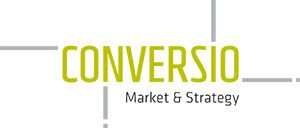 Conversio Market & Strategy GmbH
D-55124 Mainz · Herderplatz 9 · Tel. +49 (0)6131 232085
D-63814 Mainaschaff · Am Glockenturm 6 · Tel. +49 (0)6021 92199-90Jan Schmitt
Bereichsleiter
Tel. +49 (0)6021-92199-94
j.schmitt@conversio-gmbh.com
www.conversio-gmbh.com